Affordable Housing for Rent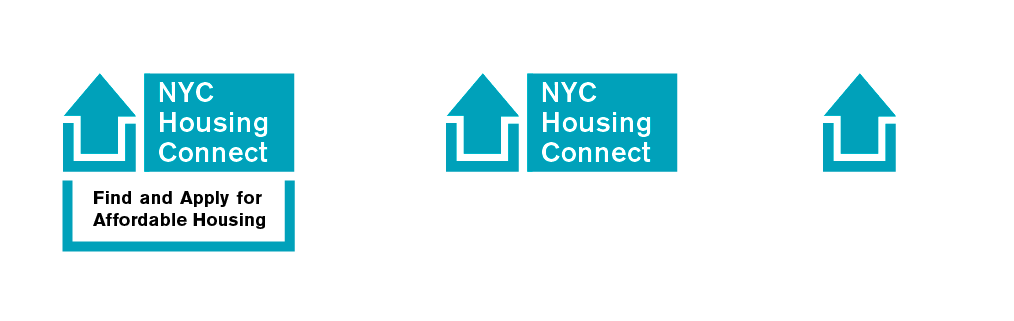 26-25 4TH STREET APARTMENTS 50 NEWLY CONSTRUCTED UNITS AT 26-25 4th St, Long Island City, NY 11102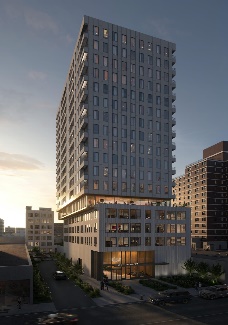 ASTORIAAmenities: Pet-friendly, Garages*, Shared Laundry*, Dishwasher in unit, High end Kitchen Appliances, High-end Countertops and finishes, Energy-efficient appliances, Air-Conditioning, Patio or Balcony, Gymnasium*, Yoga*, Community Center*, Fitness Center*, Outdoor areas*, Recreation Room*, Close to schools, Business Center*, Children’s Playroom*, Outdoor terrace*, Rooftop terrace*, Jogging/walking/ bike path or access to one nearby, Security Cameras, Recycling center, Package Lockers*, Intercommunication Device, Elevator, Accessible Entrance, Smoke-Free (*additional fees may apply)Transit: Bus: Q18, Q19, Q102, Q103 Trains: No fee to apply • No broker’s fee • Smoke-free building • More information: https://housingconnect.nyc.gov/PublicWeb/
This building is anticipated to receive a Tax Exemption through the 421a Tax Incentive Program of the New York City Department of Housing Preservation and Development.Who Should Apply?Individuals or households who meet the income and household size requirements listed in the table below may apply. Qualified applicants will be required to meet additional selection criteria.  Applicants who live in New York City receive a general preference for apartments. New York City is committed to the principle of inclusivity in all of its neighborhoods, including supporting New Yorkers to reside in neighborhoods of their choice, regardless of their neighborhood of origin and regardless of the neighborhood into which they want to move.AVAILABLE UNITS AND INCOME REQUIREMENTS1 Tenant responsible for electricity including stove and heat.2 Household size includes everyone who will live with you, including parents and children. Subject to occupancy criteria.3 Household earnings includes salary, hourly wages, tips, Social Security, child support, and other income. Income guidelines subject to change.4 Minimum income listed may not apply to applicants with Section 8 or other qualifying rental subsidies. Asset limits also apply.How Do You Apply? Apply online or through mail. To apply online, please go to https://housingconnect.nyc.gov/PublicWeb/.  To request an application by mail, send a self-addressed envelope to: Tax Solute Consulting C/O 26-25 4th St Apts, Flushing Ave #316, Brooklyn NY 11206. Only send one application per development. Do not submit duplicate applications. Do not apply online and also send in a paper application. Applicants who submit more than one application may be disqualified.When is the Deadline? Applications must be postmarked or submitted online no later than May 20,2024. Late applications will not be considered.What Happens After You Submit an Application? After the deadline, applications are selected for review through a lottery process. If yours is selected and you appear to qualify, you will be invited to submit documents to continue the process of determining your eligibility. Applicants are usually contacted from 2 to 10 months after the application deadline. You will be asked to submit documents that verify your household size, identity of members of your household, and your household income. •  Mayor Eric Adams • HPD Commissioner Adolfo Carrión Jr.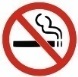 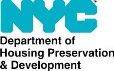 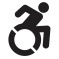 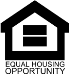 Unit SizeMonthly Rent1Units AvailableHousehold Size2Annual Household Earnings3Minimum – Maximum4Studio130 % AREA MEDIAN INCOME (AMI) UNITS$3,1059→1 person $106,458- $128,570Studio130 % AREA MEDIAN INCOME (AMI) UNITS$3,1059→2 people$106,458 -$146,9001 bedroom130 % AREA MEDIAN INCOME (AMI) UNITS$3,31722→1 person$113,726 - $128,5701 bedroom130 % AREA MEDIAN INCOME (AMI) UNITS$3,31722→2 people$113,726 - $146,9001 bedroom130 % AREA MEDIAN INCOME (AMI) UNITS$3,31722→3 people$113,726 - $165,2302 bedrooms130 % AREA MEDIAN INCOME (AMI) UNITS$3,96319→2 people $135,875 - $146,9002 bedrooms130 % AREA MEDIAN INCOME (AMI) UNITS$3,96319→3 people$135,875 - $165,2302 bedrooms130 % AREA MEDIAN INCOME (AMI) UNITS$3,96319→4 people$135,875 - $183,5602 bedrooms130 % AREA MEDIAN INCOME (AMI) UNITS$3,96319→5 People$135,875 - $198,250EspañolPresente una solicitud en línea en nyc.gov/housingconnect. Para recibir una traducción de español de este anuncio y la solicitud impresa, envíe un sobre con la dirección a: Tax Solute Consulting C/O 26-25 4th St Apts, 670 Flushing Ave #316, Brooklyn NY 11206. En el reverso del sobre, escriba en inglés la palabra “SPANISH.” Las solicitudes se deben enviar en línea o con sello postal antes de 20 de mayo de 2024简体中文访问 nyc.gov/housingconnect 在线申请。如要获取本广告及书面申请表的简体中文版，请将您的回邮信封寄送至Tax Solute Consulting C/O 26-25 4th St Apts, 670 Flushing Ave #316, Brooklyn NY 11206. 信封背面请用英语注明“CHINESE”。必须在以下日期之前在线提交申请或邮寄书面申请 5月 20,2024РусскийЧтобы подать заявление через интернет, зайдите на сайт: nyc.gov/housingconnect. Для получения данного объявления и заявления на русском языке отправьте конверт с обратным адресом по адресу Tax Solute Consulting C/O 26-25 4th St Apts, 670 Flushing Ave #316, Brooklyn NY 11206. На задней стороне конверта напишите слово “RUSSIAN” на английском языке. Заявки должны быть поданы онлайн или отправлены по почте (согласно дате на почтовом штемпеле) не позднее 20 мая 2024한국어nyc.gov/housingconnect 에서 온라인으로 신청하십시오. 이 광고문과 신청서에 대한 한국어 번역본을 받아보시려면 반송용 봉투를Tax Solute Consulting C/O 26-25 4th St Apts, 670 Flushing Ave #316, Brooklyn NY 11206으로 보내주십시오. 봉투 뒷면에 “KOREAN” 이라고 영어로 적어주십시오. 2024년 5월 20일 까지 온라인 신청서를 제출하거나 소인이 찍힌 신청서를 보내야 합니다.Kreyòl AyisyienAplike sou entènèt sou sitwèb nyc.gov/housingconnect. Pou resevwa yon tradiksyon anons sa a nan lang Kreyòl Ayisyen ak aplikasyon an sou papye, voye anvlòp ki gen adrès pou retounen li nan: Tax Solute Consulting C/O 26-25 4th St Apts, 670 Flushing Ave #316, Brooklyn NY 11206. Nan dèyè anvlòp la, ekri mo “HATIAN CREOLE” an Anglè. Ou dwe remèt aplikasyon yo sou entènèt oswa ou dwe tenbre yo anvan dat 20 me 2024.العربيةإرسال طلب عبر الإنترنت على nyc.gov/housingconnect. لتلقي ترجمة باللغة العربية لهذا الإعلان والتطبيق المطبوع ، أرسل مظروفًا بالعنوان إلى: Tax Solute Consulting C/O 210 26-25 4th St Apts, 670 Flushing Ave #316, Brooklyn NY 11206. على ظهر المظروف ، اكتب باللغة الإنجليزية كلمة "ARABIC". يجب تقديم الطلبات عبر الإنترنت أو عن طريق ختم بريدي قبل [أيار 20,2024PolskieAby złożyć wniosek online, przejdź na stronę nyc.gov/housingconnect. Aby uzyskać polskie tłumaczenie tego powiadomienia oraz wniosek w wersji wydrukowanej, wyślij kopertę z własnym adresem: Tax Solute Consulting C/O 26-25 4th St Apts, 670 Flushing Ave #316, Brooklyn NY 11206. Wpisz słowo „POLISH” w j. angielskim na odwrocie koperty. Wnioski muszą posiadać stempel pocztowy lub zostać przesłane online nie później niż 20 maja 2024 rFrançaisPour déposer votre demande en ligne, rendez-vous sur le site nyc.gov/housingconnect. Pour recevoir une traduction en français de cet avis ainsi qu’un dossier de demande papier, envoyez une enveloppe libellée à votre nom et votre adresse à l’adresse suivante Tax Solute Consulting C/O 26-25 4th St Apts, 670 Flushing Ave #316, Brooklyn NY 11206. Inscrivez le mot « FRENCH » au dos de l’enveloppe. Les demandes doivent être envoyées par la poste ou soumises en ligne au plus tard le 20 mai 2024, le cachet de la poste faisant foi.বাংলাঅনলাইনে আবেদন করতে, অনুগ্রহ করে nyc.gov/housingconnect এ যান। এই বিজ্ঞপ্তির বাংলা অনুবাদ এবং আবেদনটি ছাপানোভাবে পেতে এই ঠিকানায় একটি স্ব-সম্বোধিত খাম পাঠান: Tax Solute Consulting C/O 26-25 4th St Apts, 670 Flushing Ave #316, Brooklyn NY 11206। খামের পিছনে “BENGALI” শব্দটি ইংরেজিতে লিখুন। অ্যাপ্লিকেশনগুলি অবশ্যই মে 20,2024 এর মধ্যে পোস্টমার্ক করতে হবে বা অনলাইনে জমা দিতে হবে।اردوآن لائن اپلائی کرنے کے لیے، براہِ کرم nyc.gov/housingconnect پر جائیں۔ اس نوٹس کا اردو زبان میں ترجمہ اور پرنٹ شدہ درخواست موصول کرنے کے لیے، اپنے ذاتی پتے کا حامل ایک لفافہ: Tax Solute Consulting C/O 26-25 4th St Apts, 670 Flushing Ave #316, Brooklyn NY 11206پر بھیجیں۔ لفافے کی پشت پر لفظ "URDU" انگریزی میں تحریر کریں۔ درخواستوں کے لیے پوسٹ مارک کردہ ہونا یا 20 مئی2024 سے زیادہ تاخیر سے آن لائن جمع نہ کرایا جانا لازم ہے۔